Об утверждении Положения о порядке получения муниципальными служащими сельского поселения Карабашевский сельсовет  муниципального района Илишевский район Республики Башкортостан разрешения представителя нанимателя (работодателя) на участие на безвозмездной основе в управлении некоммерческой организацией (общественной организацией (кроме политической партии), жилищным, жилищно-строительным, гаражным кооперативом, товариществом собственников недвижимости) в качестве единоличного исполнительного органа или вхождения в состав их коллегиальных органов управления с разрешения представителя нанимателя (работодателя)     1. В соответствии с Федеральным законом от 2 марта 2007 года № 25-ФЗ «О муниципальной службе в Российской Федерации» и внесенными изменениями (в  ред. Федеральных законов от 03.04.2017 N 64-ФЗ, от 29.07.2017 N 217-ФЗ, от 03.08.2018 N 307-ФЗ, от 30.10.2018 N 382-ФЗ)   утвердить прилагаемое Положение о порядке получения муниципальными служащими сельского поселения  Карабашевский сельсовет муниципального района Илишевский район Республики Башкортостан разрешения представителя нанимателя (работодателя) на участие на безвозмездной основе в управлении некоммерческой организацией (общественной организацией (кроме политической партии), жилищным, жилищно-строительным, гаражным кооперативом, товариществом собственников недвижимости) в качестве единоличного исполнительного органа или вхождения в состав их коллегиальных органов управления с разрешения представителя нанимателя (работодателя).     2.   Признать утратившим силу постановление № 26 от 14 мая 2018 года.      3.   Контроль за исполнением настоящего постановления оставляю за собой.     4.   Настоящее решение вступает в силу со дня его официального опубликования.Глава  Сельского поселения                                                              Р.И. ШангареевПриложение к постановлению                                                                  № 37 от 18.03. 2019 г.Положение о порядке получения муниципальными служащими сельского поселения Карабашевский сельсовет муниципального района Илишевский район Республики Башкортостан разрешения представителя нанимателя (работодателя) которое получено на участие на безвозмездной основе в управлении некоммерческой организацией (общественной организацией (кроме политической партии), жилищным, жилищно-строительным, гаражным кооперативом, садоводческим, огородническим, дачным потребительским кооперативом, товариществом собственников недвижимости) в качестве единоличного исполнительного органа или вхождения в состав их коллегиальных органов управления с разрешения представителя нанимателя (работодателя)1. Настоящее Положение о порядке получения муниципальными служащими сельского поселения Карабашевский сельсовет муниципального района Илишевский район Республики Башкортостан разрешения представителя нанимателя (работодателя) которое получено  на участие на безвозмездной основе в  управлении некоммерческой организацией (за исключением участия в управлении политической партией; участия на безвозмездной основе в управлении органом профессионального союза, в том числе выборным органом первичной профсоюзной организации, созданной в органе местного самоуправления, аппарате избирательной комиссии муниципального образования; участия в съезде (конференции) или общем собрании иной общественной организации, жилищного, жилищно-строительного, гаражного кооперативов, товарищества собственников недвижимости; участия на безвозмездной основе в управлении указанными некоммерческими организациями (кроме политической партии и органа профессионального союза, в том числе выборного органа первичной профсоюзной организации, созданной в органе местного самоуправления, аппарате избирательной комиссии муниципального образования) в качестве единоличного исполнительного органа или вхождения в состав их коллегиальных органов управления с разрешения представителя нанимателя (работодателя), которое получено в порядке, установленном муниципальным правовым актом), кроме представления на безвозмездной основе интересов муниципального образования в органах управления и ревизионной комиссии организации, учредителем (акционером, участником) которой является муниципальное образование, в соответствии с муниципальными правовыми актами, определяющими порядок осуществления от имени муниципального образования полномочий учредителя организации или управления находящимися в муниципальной собственности акциями (долями участия в уставном капитале); иных случаев, предусмотренных федеральными законами;2. Участие муниципальных служащих на безвозмездной основе в управлении некоммерческой организацией не должно приводить к конфликту интересов или возможности возникновения конфликта интересов.3. Заявление о разрешении представителя нанимателя (работодателя) которое получено на участие на безвозмездной основе в управлении некоммерческой организацией (далее – заявление) составляется в письменном виде муниципальным служащим по форме согласно Приложению № 1 к настоящему Положению на имя главы сельского поселения.4. Муниципальные служащие подают заявление служащему из числа лиц кадровой службы, уполномоченной администрацией сельского поселения (далее – кадровая служба).5. Регистрация заявления осуществляется в день поступления заявления в Журнале регистрации заявлений о разрешении на участие на безвозмездной основе в управлении некоммерческими организациями (кроме политической партии) в качестве единоличного исполнительного органа или вхождение в состав их коллегиальных органов управления (далее – Журнал регистрации) по форме согласно Приложению № 2 к настоящему Положению.Листы Журнала регистрации должны быть пронумерованы, прошнурованы и скреплены печатью кадровой службы или органа местного самоуправления.6. Копия зарегистрированного в установленном порядке заявления выдается кадровой службой муниципальному служащему на руки либо направляется по почте с уведомлением о получении. На копии заявления, подлежащего передаче муниципальному служащему, ставится отметка «Заявление зарегистрировано» с указанием даты и номера регистрации заявления, фамилии, инициалов и должности лица, зарегистрировавшего данное заявление.7. Кадровая служба рассматривает поступившее заявление на предмет наличия конфликта интересов или возможности возникновения конфликта интересов в случае участия муниципального служащего на безвозмездной основе в управлении некоммерческой организацией и подготавливает мотивированное заключение.8. В случае выявления конфликта интересов или возможности возникновения конфликта интересов при участии муниципального служащего на безвозмездной основе в управлении некоммерческой организацией кадровая служба указывает в мотивированном заключении предложения об отказе в удовлетворении заявления муниципального служащего.9. Заявление муниципального служащего и мотивированное заключение направляются кадровой службой руководителю органа местного самоуправления поселения  в течение пяти рабочих дней со дня регистрации заявления.10. Руководитель органа местного самоуправления в течение пяти рабочих дней по результатам рассмотрения заявления выносит одно из следующих решений:удовлетворяет заявление муниципального служащего;отказывает в удовлетворении заявления муниципального служащего при наличии оснований, изложенных в заключении кадровой службы, указанном в пункте 8 настоящего Положения.11. Кадровая служба в течение двух рабочих дней с момента принятия решения руководителем органа местного самоуправления по результатам рассмотрения заявления уведомляет муниципального служащего о принятом решении.12. Оригинал заявления и копия решения, принятого по результатам его рассмотрения, приобщается к личному делу муниципального служащего.13. В случае возникновения конфликта интересов муниципальный служащий обязан принять меры по его предотвращению или урегулированию в соответствии с законодательством Российской Федерации о противодействии коррупции. Приложение № 1к Положению_____________________________________________________________                                       (должность руководителя органа местного самоуправления, Ф.И.О.)            от ____________________________                                                                                                  (наименование должности)                                            _______________________________                                                                                                                     (Ф.И.О.)                                            _______________________________                                                                                                        (контактные данные)Заявлениео разрешении на участие на безвозмездной основе в управлении некоммерческими организациями (кроме политической партии) в качестве единоличного исполнительного органа или вхождение в состав их коллегиальных органов управленияВ соответствии с пунктом 3 части 1 статьи 14 Федерального закона от 2 марта 2007 года № 25-ФЗ «О муниципальной службе в Российской Федерации» прошу разрешить мне участие на безвозмездной основе в управлении некоммерческой организацией в качестве единоличного исполнительного органа, вхождение в состав коллегиального органа управления (нужное подчеркнуть)____________________________________________________________________________________________________________________________________________________________________________________________________________________________________________________________________________________________________________________________________________________________________________________________________________________________________________________________________________________.(указать  сведения о некоммерческой организации,  о  деятельности, которую намерен выполнять муниципальный  служащий,  в качестве кого, предполагаемую дату начала выполнения соответствующей деятельности, иное).___________________                                                                              _______________    		  (дата)                                                                                                    (подпись)Приложение № 2к ПоложениюЖурналрегистрации заявлений о разрешении на участие на безвозмездной основе в управлении некоммерческими организациями (кроме политической партии) в качестве единоличного исполнительного органа или вхождение в состав их коллегиальных органов управленияБАШКОРТОСТАН РЕСПУБЛИКАҺЫИЛЕШ РАЙОНЫ
  МУНИЦИПАЛЬ РАЙОНЫНЫҢКАРАБАШ АУЫЛ СОВЕТЫАУЫЛ БИЛӘМӘҺЕХАКИМИӘТЕ(БАШКОРТОСТАН РЕСПУБЛИКАҺЫИЛЕШ РАЙОНЫНЫҢКАРАБАШ АУЫЛ                 БИЛӘМӘҺЕ ХАКИМИӘТЕ)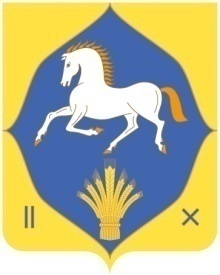 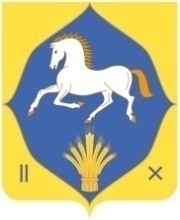 АДМИНИСТРАЦИЯСЕЛЬСКОГО ПОСЕЛЕНИЯКАРАБАШЕВСКИЙ СЕЛЬСОВЕТ МУНИЦИПАЛЬНОГО РАЙОНАИЛИШЕВСКИЙ РАЙОНРЕСПУБЛИКИБАШКОРТОСТАН(АДМИНИСТРАЦИЯ КАРАБАШЕВСКИЙ СЕЛЬСОВЕТ ИЛИШЕВСКИЙ РАЙОН РЕСПУБЛИКИ БАШКОРТОСТАН)КАРАР                                                                    ПОСТАНОВЛЕНИЕКАРАР                                                                    ПОСТАНОВЛЕНИЕКАРАР                                                                    ПОСТАНОВЛЕНИЕКАРАР                                                                    ПОСТАНОВЛЕНИЕКАРАР                                                                    ПОСТАНОВЛЕНИЕКАРАР                                                                    ПОСТАНОВЛЕНИЕКАРАР                                                                    ПОСТАНОВЛЕНИЕКАРАР                                                                    ПОСТАНОВЛЕНИЕКАРАР                                                                    ПОСТАНОВЛЕНИЕКАРАР                                                                    ПОСТАНОВЛЕНИЕКАРАР                                                                    ПОСТАНОВЛЕНИЕКАРАР                                                                    ПОСТАНОВЛЕНИЕКАРАР                                                                    ПОСТАНОВЛЕНИЕКАРАР                                                                    ПОСТАНОВЛЕНИЕ«1818»март2019 й.№37«18»марта2019 г.№ п/пФ.И.О. муниципального служащего, представившего заявлениеДолжность муниципального служащего, представившего заявлениеДата поступления заявления в кадровую службу (подразделение кадровой службы, специалисту по кадровой работе)Ф.И.О. муниципального служащего, принявшего заявлениеПодпись муниципального служащего, принявшего заявлениеПодпись муниципального служащего в получении копии заявления1234567